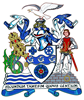 Mayor of ThurrockGuidance notes for inviting the Mayor to an eventPlease complete and return to the Mayor's Office at the address below at least 10 days prior to the date of the event.Organiser detailsEvent detailsAt the eventOrganisation detailsAlternative contact detailsThe Mayor's carOther attendeesThank you for your valued assistance by completing this form as fully as possible.Mayoral visits – notes for guidanceThe information below will help organisers of events to make appropriate arrangements for the visit of the Mayor and Mayoress or Consort or Deputy.Use the form above to provide information about the event. You should return completed forms to the Mayor's Office as soon as possible, together with any additional information regarding the organisation and event – for example, the agenda, programme, or order of proceedings.ReceptionThe Mayor will arrive at the time requested on the engagement form.A space for the Mayor's car should be made available as near to the entrance of the venue as possible. The receiving officer named on the engagement form should be at the entrance to greet the Mayoral party.The Mayor's party should be greeted in order of precedence and then escorted to the function.The receiving officer must introduce the Mayor and Mayoress/Consort to appropriate persons, and arrange for the Mayor's party to be escorted at all times.It would be helpful for the Mayor's attendant to be given an indication of the time the function will end.When the function ends, the Mayor's party should be escorted to the Mayor's car.Addressing the mayorThe Mayor should be addressed at all times as "Madam Mayor" if female, or as "Mr Mayor" if male.The Deputy Mayor should be addressed as "Madam Deputy Mayor" if female, or as "Mr Deputy Mayor" if male.SpeechesIf the Mayor or Deputy Mayor has accepted an invitation to speak then all relevant information from organisations must be supplied in order that the speech may be prepared in advance.Arrangements should be made to call the meeting or function to order and to introduce the Mayor or Deputy Mayor before he begins his speech.Please do not ask the Mayor or Deputy Mayor to speak without prior notice.Guidance notes submitting this formIt is essential the engagement form is completed and returned to the Mayor's Office at least 10 working days prior to the engagement.Any other relevant information such as a programme, agenda, history, information for Mayor's speech should also be sent with the engagement form where possible.PrecedenceThe Mayor is the first citizen of the borough and when the Mayor is invited to a function within the Borough he/she should be treated accordingly. The Mayor does, however, surrender precedence to HM Lord Lieutenant of Essex when the Lord Lieutenant is attending a function in his official capacity of representing the Crown.For all dinners, meetings, and similar functions held within the borough the Mayor must if not presiding, be seated immediately on the right of the Chairman. It makes no difference if the Mayor is not the principal speaker, the Mayor is subject to precedence as of right.The Mayor should, therefore, occupy the place on the immediate right of the President or Chairman. The Mayoress/Consort should be seated on the immediate right of the Mayor.Contacting usIf you have any difficulties or queries with the above, please contact the Mayor's Office:email	mayors.office@thurrock.gov.ukphone	01375 366 325Please return this completed form and relevant documents to the Mayor's Office:email	mayors.office@thurrock.gov.ukpost	Mayor's Office, Thurrock Council, Civic Offices, New Road, Grays, RM17 6SLHow we will use your informationWe will use your information to provide the service requested. We may share your personal data between our services and with partner organisations, such as government bodies and the police. We will do so when it is of benefit to you, or required by law, or to prevent or detect fraud. To find out more, go to thurrock.gov.uk/privacy. Get free internet access at libraries and community hubs.Name of organisationName of organiserAddress of organiser, including postcodeOrganiser's landline phoneOrganiser's mobile phoneOrganiser's email addressName of eventEvent venue address, including postcodeDay and date of eventBrief details of event taking placeDoes the invitation extend to the Mayor's consort?Time of arrival for Mayor
Please make sure the time stated is the actual time the Mayor is required to arrive and not earlier than needed.Time the event beginsTime the event is expected to endWho will be receiving the MayorName of person presidingPosition in organisationWhat is the event dress code? Formal
 Black tie
 Casual wear
 Smart wearIs permission granted for the Mayor to wear chains of office? Yes
 NoIs any special protective clothing needed? (organisation to provide) Wellington boots
 Hard hat
 Overalls
 Wet weather clothingWill the Mayor be invited to propose a toast or make a speech? Yes
 NoIf 'Yes', please provide the speech in full for the Mayor.
Include any person(s) to whom special reference should be made, and the nature of their assistance.Content for the speech will be read at the Mayor's discretion and must be received at least 3 working days before the event.Details of your organisation's role, functions and activitiesAdditional information of interest, such as when the organisation was formed, how many members it has, whether it is a charity, what are its aims and objectivesAlternative contact nameAlternative contact address, including postcodeAlternative daytime landline phoneAlternative daytime mobile phoneParking arrangements for the Mayor's carDetails of refreshments, lunch or buffet if provided for the Mayor's chauffeurNames of other members or officers of Thurrock Council attending the event, and their title or positionOther dignitaries attending